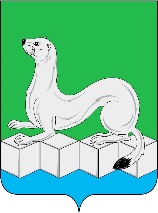 КОМИТЕТ ПО ОБРАЗОВАНИЮмуниципального районаУсольского районного муниципального образованияПРИКАЗОт 14.10.2019г.        №  295-1                                       г.  Усолье-Сибирское  О размещении информацииВ целях  размещения информации о  проведении  независимой оценки качества условий осуществления образовательной деятельности (далее – независимая оценка качества) муниципальными организациями, осуществляющими образовательную деятельность на территории Усольского района,   а также размещения информации о результатах независимой оценки качества, в соответствии со ст.95.2. Федерального закона от 29.12.2019г №273 –ФЗ «Об образовании в Российской Федерации», руководствуясь п 6.4.8. Положения о Комитете по образованию МР УРМО,ПРИКАЗЫВАЮ:Руководителям муниципальных образовательных учреждений, в отношении которых в 2019 году проводится независимая оценка качества:МБОУ «Мишелевская СОШ» (Вишнякова Г. Д.),МБОУ «Белореченская СОШ» (Мамойко Л. П.);МБОУ «Белореченский лицей» (Тараканова М.И.),МБОУ «Белая СОШ» (Ченских А .В.),МБОУ «Мальтинская СОШ» (Аверченко Е. Н.),МБОУ «Новомальтинская СОШ» (Лесков В.М.),МБОУ  «Новожилкинская СОШ» (Шаламова И. В. );МБОУ «Большееланская СОШ» (Серебров О А.);МБОУ «Раздольинская СОШ» (Медведева Р. В.),МБОУ «Буретская СОШ» (Халиулина Е. В.),МБОУ «СОШ №20» (Потехина Л. Н.),МБОУ СОШ №7 (Муллина А. В.),МБОУ СОШ №6 (Севостьянова Е. В.);МБОУ «Биликтуйская ООШ» (Чубарина Т. Г.),МБДОУ «Детский сад №1 «Алёнушка» (Семичаевская Е. В.),МБДОУ «Детский сад №15 «Родничок»(Скрипникова О. В.),МБДОУ «Детский сад №19 «Брусничка» (Качко Н. Н.),МБДОУ «Детский сад №7 «Сказка» (Панова А. М.),МБДОУ «Детский сад №5 «Звездочка» (Яковлева Т.В.),МБУДО «ДЮСШ» (Козулин Е. В.),МБУДО «РЦВР» (Тютюник И. М.) в срок до 20.10. 2019г:Разместить в рубрике «Независимая оценка качества» на официальном сайте МОУ в сети «Интернет»  информацию и  документы по вопросам проведения независимой оценки качества:Ст.95.2 Федерального Закона от 29.12.2012г 3273 -ФЗ «Об образовании в Российской Федерации»;Постановление администрации МР УРМО от 13.05.2015 г. №356 «О создании Общественного совета при администрации муниципального района Усольского районного муниципального образования»;Решение  Общественного Совета  от 23.07.2019г. (протокол №15) «О  Создании Комиссии по независимой оценке качества в отношении муниципальных образовательных организаций; Распоряжение администрации МР УРМО от 14.10.2019г №282-р «О проведении независимой оценки качества условий осуществления образовательной деятельности организациями образования и качества условий предоставления услуг учреждениями  дополнительного образования в сфере культуры»;Приказ Комитета по образованию МР УРМО от 24.07.2019г № 223-1 «О проведении независимой оценки качества условий осуществления образовательной деятельности в МОУ Усольского района в 2019 году»; Контракт на оказание услуг по сбору, обобщению и анализу информации для проведения независимой оценке качества;Результаты проведения независимой оценки качества в отношении МОУ (при наличии);7) иные информация и документы по вопросам проведения независимой оценки качества в отношении МОУ;1.2. Назначить ответственного в МОУ за размещение информации о проведении независимой оценки качества на официальном сайте МОУ в сети «Интернет», а также за достоверность, полноту и своевременность ее размещения;1.3. Обеспечить на официальном сайте МОУ в сети «Интернет» техническую возможность выражения мнения гражданами о качестве условий осуществления образовательной деятельности в данном образовательном учреждении; 2. Директору МБУ «Центр развития образования» (Кондратова Л. Г.) назначить ответственного:2.1. за создание рубрики «Независимая оценка качества условий» на официальном сайте Комитета по образованию МР УРМО  в сети «Интернет»;2.2. за размещение информации и документов по вопросам проведения независимой оценки качества в отношении МОУ на территории Усольского районного муниципального образования в 2019 году, а также за достоверность, полноту и своевременность ее размещения.  3. Возложить общее руководство деятельностью по размещению информации   о независимой оценке качества условий осуществления образовательной деятельности в отношении муниципальных образовательных организаций, подведомственных Комитету по образованию МР УРМО на  Приходько В. Н., заместителя председателя Комитета по образованию МР УРМО.    4. Контроль по исполнению приказа оставляю за собой.Председатель                                                      Н. Г. Татарникова                           